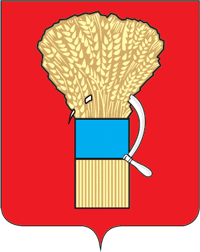 ДУМА УССУРИЙСКОГО ГОРОДСКОГО ОКРУГА Р Е Ш Е Н И Е 29.09.2020				     г. Уссурийск		                    №  280О возбуждении ходатайства о награждении наградой Приморского края почетным знаком Приморского края "Семейная доблесть" II степени семьи Ященко Николая Григорьевича и Лидии АрсентьевныВ соответствии с Федеральным законом от 6 октября 2003 года 
№ 131-ФЗ "Об общих принципах организации местного самоуправления в Российской Федерации", Законом Приморского края № 436-КЗ "О наградах Приморского края", Уставом Уссурийского городского округа и с наступлением 55-летнего юбилея регистрации брака семьи Ященко Николая Григорьевича и Лидии Арсентьевны, Дума Уссурийского городского округа  РЕШИЛА:	1. Возбудить ходатайство о награждении наградой Приморского края почетным знаком Приморского края "Семейная доблесть" II степени семьи Ященко Николая Григорьевича и Лидии Арсентьевны.	2. Направить настоящее решение главе Уссурийского городского округа (Корж Е.Е.) для подготовки отзыва в отношении семьи Ященко Николая Григорьевича и Лидии Арсентьевны.	3. Настоящее решение вступает в силу со дня его принятия.Председатель Думы Уссурийского городского округа 					       А.Н. Черныш